CURRICULUM VITAE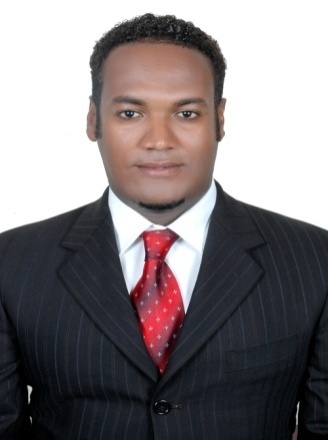 Gulfjobseeker.com CV No: 692850Mobile +971505905010  cvdatabase[@]gulfjobseeker.comTo contact this candidate use this linkhttp://www.gulfjobseeker.com/feedback/contactjs.phpAcademic qualifications1998 - 2004 University of Asmara. B.Sc. in Civil Engineering1994 -1998 Ibrahim Sultan Secondary School, Asmara, Eritrea.1992 - 1994 Natsinet Junior High School, Asmara, Eritrea1986 - 1992 Lalimba/Edget Elementary School, Asmara, Eritrea.Acquired computer skillsMicrosoft Office (Word, Excel, Access, Power point and MS-DOS).Auto-cad (Release14-2007), Architectural Desktop (Release 3.3), Punch Home Architectural DesignEagle Point (Release 98 – 2001) STADD (Release 3.1-2004), PROKON (Version W2.0.13)MathCAD (Release 1.2), ARC View GIS (Rel. 3.2a)Seminars, workshops and crush course programs participated	Asmara Low Cost Housing workshop (December 2004, two weeks) 	Introduction to Arc View GIS. (April 10, 2006 to May 27, 2006) - A course provided by a certified Arc View GIS Expert, University of Asmara.Overall Professional ExperienceUp to the present time, I have acquired a total of six years experience in Civil Engineering as a project engineer (infrastructures), hydraulic and structural designer, site engineer, and other civil works. I have worked in the design, construction and supervision of highways, urban road networks, sanitary and storm drainage networks, hydraulic structures and other engineering works in Eritrea. In addition to this, I have acquired Gulf work experience in Dubai, as a site engineer infrastructure works of the International City Phase II and track works in the Dubai Metro project (March 2008 – January 2010).Professional Profile  I am proficient in the construction supervision of variety of engineering projects such as buildings, highways, bridges, dams, diversion structures, irrigation structures and track works. More over this, I am profoundly willing to work in difficult and challenging conditions. Work ExperiencePosition:  Site Engineer, March 2008 – January 2010Company:  Fujita Corporation (Japan):  A subcontractor for the DURL Consortium.Project: Dubai Metro Project (Red Line and Green Line). Dubai, UAE.Duties and responsibilities:I have worked as team leader in both the Red Line and Green Line Projects of the Dubai Metro and have done my share in the following:  Preparation of the track including the reinforcements and the formworks prior to the concreting of the plinth;Concreting of the plinth after the alignment of the track has been finalized;Repair of the concrete plinth using the different repair materials according to the MS and prepare it for inspection;Installation of the permanent fastener materials of the track and do the rail setting;Distressing of the rail according to the MS using either the natural distressing or using the tensors;Installation of the third rail (power rail) and do the necessary repairs in order to suite it to the gauging requirements;Do the shimming and the final adjustment for fine tuning of the track;Prepare daily reports and participate in weekly construction meetings.Position:  Civil Engineer, November 2007 – January 2008Company:  GMT Consortium (General Contractors). Dubai,  Project: International City Phase II Infrastructure works. Dubai, UAE.Duties and responsibilities:Check whether the different components of the infrastructure were implemented according to the drawing.Perform different tests that are required in the different infrastructure components like the water test for the pipes and resistance test for the cables and join the inspection.Preparation of the lagoons for the sub base and base materials that are to be applied on top of the sub grade.Laying of the different layers of the road, sub base course and the base course, according to the required thickness and making sure the compaction is done properly.Coordinating with the wearing course subcontractor, Al- Futtaim Tarmac, for the pavement of the roads with asphalt.Monitoring of the construction of the walkways and the curbstones including the concreting the base of the curbstones.Prepare the daily progress reports and participate in the weekly construction meetings.Position:    Civil Engineer, February 2005 – July 2007 (Full time)Company:  Segen Construction Company (General Contractors). A local construction                    company involved in Buildings, Roads and Bridges, Dams and Diversions, and                    also Housing   and Commercial Complexes, Asmara, Eritrea. Duties and responsibilities:Supervision of different infrastructure projects including highway roads, bridges, sewer drainage, storm drainage and so on and making sure that quality is maintained and all design rules and regulations are followed thoroughly;Collection of the necessary data required for the design of hydraulic structures such as highway bridges and river diversion structures.Hydraulic as well as structural design of different components of a diversion structure such as the embankment, outlet structure, intake structure, gates, wing walls, divide walls, division boxes, cutoffs and so on.Preparation of work schedule of different projects using MS projects and Primavera considering the available resources and utilizing them properly.Allocation of the different machinery at the disposal of the company to the different projects according to the schedule and priority of works.Investigation of the project site and related information collection which enables to decide the magnitude of equipment, man power, material of construction and other essential resources. Developing the design concept and planning the phase wise project handling procedure and checking the design documents that is the dimensional analysis computations, working drawings and material specifications.Lead the construction of different hydraulic structures as a project engineer and taking the necessary precautions required for the completion of the project.Executing the cost breakdown analysis of a given project; and thus preparing the bill of quantities and overall cost of projects.Preparing final and interim payment certificates, variation orders, addendums or escalations, and other cost related concerns.Regularly preparing work progress report and carrying out meetings with all the concerned bodies.Ensuring that any engineering work is done according to the structural safety, architectural aesthetics, economical integrity and also timely completion. Position:  Civil Engineer QS, July, 2004 to February 2005 (Full time)Organization: As.Be.Co. Engineering Construction Company.Projects: Different Urban Road Development Projects within the city of Asmara and            some Existing Road Upgrading Projects which include: -Mai-Chihot and Kahawta Urban Road Development ProjectSembel II Urban Road Development ProjectPresidential Palace Road Upgrading ProjectMai-Temenai Road Upgrading ProjectMai-Sirwa Urban Road Development ProjectNefasit-Dekemhare-Tera-Imni Road Upgrading ProjectDuties and responsibilities: As a Civil Engineer involved in supervision and controlling of the quantity works for the different aforementioned projects, I was responsible for the following specific tasks.Preparation and analysis of adequate tender documents for new projects in accordance to the specifications of bidding documents provided by the consulting office.Preparing feasible work schedule and cost break down analysis for new projects.Managing of competitive bidding process and conduct competitive bid analysis, document recommendations and decisions.Doing some ground work in quantifying, preparing, checking and approving of interim and final payment certificates of different projects.   Preparing variation orders, addendums, escalations and final payment certificates.    Providing critical technical monitoring and guidance during the implementation of projects (construction and / or rehabilitation)Hold over meetings and negotiating claims with consultants.Scheduling of daily, weekly monthly and annual work plan.Execution of any related duties as requested by the head of the department. Position:  Civil Engineer, June 2003 – September 2003 Company:  Segen Construction Company GC, a local general contractor company Project: Barentu Referral Hospital Project (A referral hospital for Zoba Gash Barka,               one of the six administrative districts of Eritrea).Duties and responsibilities:Planning the execution of the overall project as well as the components.Supervising implementation of the project according to the architectural, structural, electrical and other designs.Ensuring proper provision of utilities of the different wards of the hospital building.Checking and compilation of the takeoff sheets prepared by the quantity surveyors and prepare the final and interim payment certificates. Making sure that the construction is following the work schedule, quality is maintained and materials are utilized properly.Material requisition to ensure the timely construction of component parts of the buildings.Carrying out regular meetings with consultant and construction personnel, clients and other concerned authorities to discuss the progress of work.Preparing regular report documents to the department head. Position:  Practicing Civil Engineer, July 2002 – September 2003 (Part time)Company: Keangnam Korea, Building of housing complexes, Roads and Airports                    (International Contactor), Asmara, EritreaDuties and responsibilities:Verify the suitability of the designs with the actual site conditions and work in conjunction with the design engineers for possible revisions on the designs;Supervision of the ongoing works at the project sites, mainly the construction of housing and commercial buildings complexes according to the final architectural, structural and other designs; Quantification of the ongoing construction of the different projects;Preparing progress report documents on a regular basis;      